Tukiliiton tunnus eli logoTästä voit kopioida Tukiliiton Tulppaani-tunnuksen eli logon:Vie hiirellä osoitin kuvan päälleKlikkaa oikealla korvalla. Valitse Tallenna. Voit tallentaa kuvan laitteellesi halumaasi kohtaan.
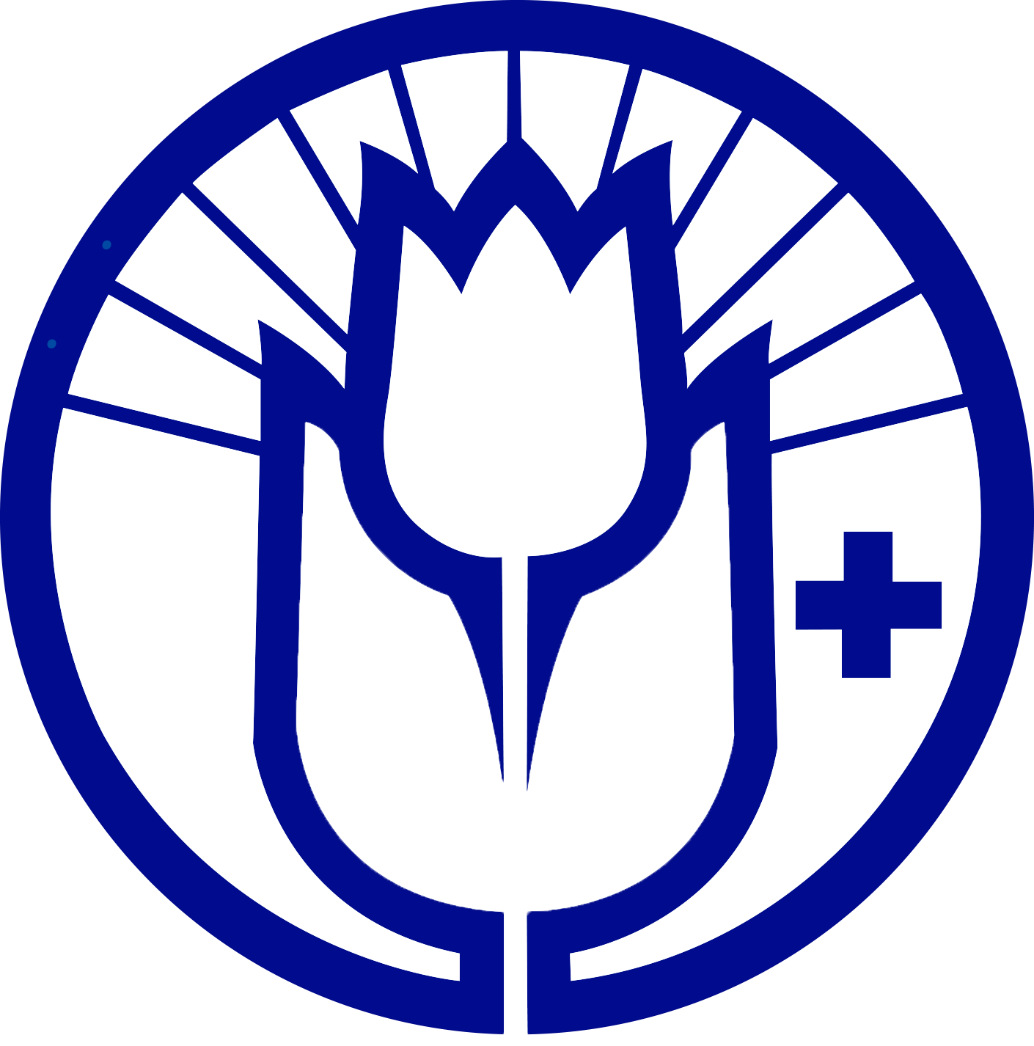 Tämä tunnus sopii käytettäväksi Word-tiedostoissa, kotisivulla ja somessa.
 
Jos haluat käyttää tulppaanitunnusta painotöissä, ole yhteydessä Tukiliiton viestintään Jaana Teräväiseen, jaana.teravainen@tukiliitto.fi. Katsotaan yhdessä, millainen tiedostomuoto on teille paras.. . .Voit käyttää tätä Word-tiedostoa yhdistyksen omassa viestinnässä.Seuraavalla sivulla kerrotaan tyyleistä.Tässä tiedostossa ovat valmiina seuraavat tyylit:H1 on pääotsikko, joka on kokoa 14Leipäteksti P = Leipäteksti tarkoittaa perustekstiä, normaalia tekstiä. Voit kirjoittaa tällä tyylillä kaiken tekstin. Teksti näyttää tältä, mitä juuri nyt luet.

Jos sinua kiinnostavat tekniset asiat: Tässä tiedostossa leipäteksti on Calibri, koko on 11. Kappale-kohdasta on määritelty teksti liehuksi, riviväliksi 1,08. H2 on pienempi otsikko, se on kokoa 12Voit helpottaa luettavuutta tekstin ulkoasulla. Vältä ISOJA KIRJAIMIA ja kursiivia, koska niitä on hidas lukea. Voit korostaa asioita lihavoinnilla.Tämä luettelo on tehty luettelo-tyylilläVoit myös käyttää lainausta. Sillä teksti sisentyy tämän verran. Myös tekstin seuraavat rivit sisentyvät saman verran, kunnes vaihdat tyyliä.Tässä esimerkkitekstiä, joka on tehty käyttäen tyyliä Leipäteksti eli Normaalia tekstiä. Tässä esimerkkitekstiä, joka on tehty käyttäen tyyliä Leipäteksti eli Normaalia tekstiä. Tässä esimerkkitekstiä, joka on tehty käyttäen tyyliä Leipäteksti eli Normaalia tekstiä. Tässä esimerkkitekstiä, joka on tehty käyttäen tyyliä Leipäteksti eli Normaalia tekstiä. Tässä esimerkkitekstiä, joka on tehty käyttäen tyyliä Leipäteksti eli Normaalia tekstiä.Tässä esimerkkitekstiä, joka on tehty käyttäen tyyliä Leipäteksti eli Normaalia tekstiä. 